                     Bonyhád Város Önkormányzata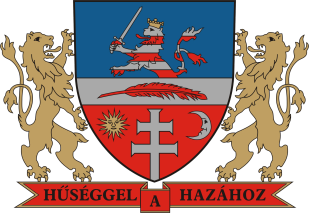 ELŐTERJESZTÉSBonyhád Város Önkormányzata Képviselő- testületének 2019. március 28-irendes/rendkívüli testületi üléséreTisztelt Képviselő-testület!I. Jogszabályi előzmények, környezet bemutatásaA helyi önkormányzatok és szerveik, a köztársasági megbízottak, valamint az egyes centrális alárendeltségű szervek feladat-és hatásköreiről szóló 1991. évi XX. törvény 138. § (3) bekezdés g) pontja alapján a települési önkormányzatok képviselő-testülete a jegyző beszámoltatása útján ellenőrzi az adóztatást, míg a h) pontja alapján tájékoztatja a lakosságot a helyi adókból származó bevétel összegéről.  A jogszabályi előírásoknak eleget téve tájékoztatjuk a Tisztelt Képviselő-testületet a 2018. évi helyi adóztatási tevékenységről. Az önkormányzás feladata a helyi közügyek intézése, a helyi közhatalom gyakorlása, ennek fontos forrása a helyi adók rendszere. Magyarország helyi önkormányzatairól szóló 2011. évi CLXXXIX. törvény 10. § (2) bekezdése szerint az önkormányzat kötelező feladatain túl lehetősége van, hogy önként vállalja helyi közügy önálló megoldását, amelynek finanszírozása a saját bevételek (többek között helyi adók) terhére lehetséges. A helyi adókról szóló 1990. évi C. törvény (a továbbiakban: Htv.) 1. § (1) bekezdése és felhatalmazása, rendelkezései szerint a települési önkormányzat képviselő-testülete rendelettel az illetékességi területén helyi adókat, települési adókat vezethet be. A Htv. alapján a helyi adózás struktúrája három fő rendszerelemre épül:vagyoni típusú adókkommunális adókiparűzési adó.Az önkormányzat képviselő-testülete a helyi, települési adók fajtáit és mértékét nem eredeti jogalkotói hatáskörében, hanem felhatalmazás alapján megalkotott önkormányzati rendeletben állapíthatja meg, így a helyi adóztatás kereteit és feltételeit biztosítja az önkormányzati rendelet.  A helyi jogalkotás során nem léphet túl a törvényi kereteken , az önkormányzat csak a Htv. -ben meghatározott esetekben és mértékig jogosult önálló szabályokat alkotni. Az uniós szabályozással összhangban a Htv. a 2003. évtől jelentősen korlátozza az önkormányzatok kedvezmény-. és mentesség-nyújtási lehetőségét. Különösen érinti ez a vállalkozások részére biztosítható, illetve korlátozottan nyújtható kedvezményi, mentességi szabályokat. A szabályozás tekintetében 2015. január 1-től további jelentős változás a helyi adókról szóló törvény 1. § (1) bekezdésének felhatalmazása és rendelkezései szerint a települési (községi, városi, fővárosi és kerületi) önkormányzat képviselőtestülete (önkormányzat) rendelettel az illetékességi területén a korábbi helyi adók mellett, települési adókat is bevezethet. Az önkormányzat az illetékességi területén rendelettel olyan települési adót, települési adókat vezethet be, amelyet, vagy amelyeket más törvény nem tilt. Az önkormányzat települési adót bármely adótárgyra megállapíthat, feltéve, hogyazt nem terheli törvényben szabályozott közteher,és a települési adónak nem lehet alanya szervezet, továbbá vállalkozó [Htv. 52. § 26. pont].A helyi és a települési adóból származó bevétel az azt megállapító önkormányzat bevétele.Az önkormányzati források biztosítása érdekében - egyéb magasabb szintű jogszabályok alapjá - egyes központi adók kezelését szintén az önkormányzati adóhatóság feladatkörében rendelte a jogalkotó. Ezek az adók a gépjárműadó, a termőföld bérbeadásból származó jövedelem adója, a talajterhelési díj. Ezeknél az adófajtáknál a települési önkormányzatnak nincs döntési jogköre az adófajta működtetését illetően, valamint - a talajterhelési díjat kivéve - helyi rendeleti kedvezmények, mentességek biztosítására sincs mód.  A helyi adóztatás során 2018. január 1. napjától az adózás rendjéről szóló 2017. évi CL. törvényben (a továbbiakban: Art.) foglalt szabályok szerint jár el az adóhatóság. Az eljárás során az adóigazgatási rendtartásról szóló 2017. évi CLI. törvény (a továbbiakban: Air), az adóhatóság által foganatosítandó végrehajtási eljárásról szóló 2017. évi CLIII.  törvény, az adóigazgatási eljárás részletszabályairól szóló 465/2017. (XII.28.) Korm. rendelet előírásait alkalmazzuk.  A beszámoló idejében a helyi adókra vonatkozó szabályokat a helyi adókról szóló 21/2015. (XI.27.) önkormányzati rendelet (továbbiakban: Rendelet) tartalmazza. A Rendelet módosítására a 21/2017. (X.27.) önkormányzati rendelettel került sor, melyben 2018. január 1-i hatállyal megszűnt a háziorvos, védőnő vállalkozó helyi iparűzési adó mentessége.Az önkormányzati adóhatóság a fentiek mellett más, az állam által delegált hatósági feladatokat is végez, így a szabálysértéssel kapcsolatos eljárási költségek beszedését végezte 2018. évben. 2018. január 1-jétől a közigazgatási bírságok beszedését a Nemzeti Adó és Vámhivatal végzi.II. Adóbevételek 2018. évbenA tervezett adóbevételek tervezett és tényleges összege az alábbiak voltak:													adatok Ft-banBonyhád Város Önkormányzati Képviselő-testülete az adóbevételek eredeti előirányzatát 586.800.- eFt-ban hagyta jóvá, melyet év közben a bevételek kedvező alakulása miatt 649.800.- eFt összegre módosított. Az év során realizált bevételek összege 718.919.- eFt volt, amely a módosított előirányzathoz viszonyítva is 69.119.-eFt összegű, 10,64 %-os mértékű többletet eredményezett. A tervezett jogcímek közül a magánszemélyek kommunális adója viszonylag jól tervezhető, az érkezett bevételek összege a lakásállomány változatlansága mellett attól függ, hogy az adó alóli mentesítést milyen nagyságrendben kérik az ügyfelek.A befolyt idegenforgalmi adó esetében a terv az előző évi tényadatokon alapul, ehhez képest az év során eltérések lehetnek, a beszámolás évében a tényleges bevétel 50,4 %-kal magasabb az előirányzatnál. Az iparűzési adó jogcímén befolyt bevétel összege az év során rendkívül kedvezően alakult. Már a szeptember havi befizetések során számítható volt a tervezett előirányzatok feletti előirányzat teljesülés, ennek alapján a Képviselő-testület a bevételi tervet a 20/2018. (XII.14.) rendeletében 63.000.- eFt-tal megemelte. A december 20-i határidőben teljesített adófeltöltések után a módosított előirányzathoz viszonyítva is jelentős, 66.590.- eFt összegű többletbevétel keletkezett. Az adónem esetében általánosan is elmondható az, hogy a vállalkozások adóalapja az előző évhez képest emelkedett, azonban emellett két vállalkozás esetében volt az előző évhez képest magas összegű feltöltés. Az egyéb adónemek esetében a bevételek megosztására, átengedésére vonatkozó szabályait Magyarország 2018. évi központi költségvetéséről szóló 2017. évi C. törvény 37. §, valamint 38. §-a tartalmazza.  A gépjárműadó esetében a hivatkozott jogszabály alapján a belföldi gépjárművek után beszedett adó 40 %-a illeti meg a települési önkormányzatokat.Az év során a  bevételi tervhez képest kismértékű, 2,63 %-os mértékű többletbevétel keletkezett.  A termőföld bérbeadásából származó jövedelemadó esetében egyre többen élnek a tartós, 5  éves bérbeadás lehetőségével, az ennél rövidebb idejű bérbeadások utáni adó képezi az önkormányzatok bevételét.A talajterhelési díjat annak az ingatlan-tulajdonosnak/kibocsátónak kell fizetni, aki a műszakilag rendelkezésre álló közcsatornára nem köt rá, és helyi vízgazdálkodási hatósági, illetve vízjogi engedélyezés hatálya alá tartozó szennyvízelhelyezést - ideértve a szennyvíztározót is - alkalmaz. A díj fizetésére vonatkozó helyi szabályozást a 11/2004. (VIII. 27.) rendelet tartalmazza. A bevételek nagyságrendje évek óta a tervezett 300.- eFt összeg körül alakul.Az egyéb bevételek összege az éves pótlékok és bírságok összegét, emellett előző évről áthúzódóan kisebb összegű közigazgatási bírságot is tartalmaz. Az adóigazgatási feladatokat a Hivatal Pénzügyi Osztálya látja el, 5 fővel, akik közül 2 fő felsőfokú, 3 fő középfokú végzettségű. Az adócsoport látja el továbbá Bonyhád Város Önkormányzata adóigazgatási feladatai mellett a közös hivatalhoz tartozó 8 település adóigazgatási feladatait is. A dolgozók megfelelő tapasztalattal, felkészültséggel, szükséges végzettséggel, valamint a köztisztviselői alap- és szakvizsgával rendelkeznek. A munkavégzés tárgyi feltételei is biztosítottak. Az adónyilvántartások vezetése esetében a korábbi évekhez képest jelentős változás történt. A nyilvántartásokat 2018. március 22-ig a Magyar Államkincstár által térítésmentesen biztosított, országosan is használt ÖNKADÓ szoftver segítségével vezettük.  Már 2017. IV. negyedévében megkezdődött a felkészülés az ASP (Application Service Providing) adó szakrendszeréhez való csatlakozásra.  A rendszerhez való csatlakozás 2018. március 23-án megtörtént, ezt követően pedig a feldolgozási munkákat folyamatosan e rendszeren keresztül végezzük. Év elején a hivatal minden osztálya esetében bevezetésre került az ASP rendszer keretében az iratkezelő szakrendszer is. Az iratkelező és az adó szakrendszer között kapcsolat biztosított, azonban a feldolgozási folyamatokat időnként párhuzamosan, mindkét szakrendszerben kell végezni, amely a feldolgozás időigényét növeli. 2018. január 1. napjától kötelező a társhatóságokkal és vállalkozókkal az elektronikus kapcsolattartás, amely még jelenleg sem működik teljes körűen, mert a társas vállalkozások egy része nem rendelkezik cégkapuval. Az adózóknak több lehetőségük is van az elektronikus kapcsolattartásra. Az önkormányzat honlapján található e-ügyintézés lehetőséget biztosít erre. Ez az ASP rendszer országos szintű egységes nyomtatvány kitöltő rendszere, amely településenként tartalmazza az – az adott településre vonatkozó adómértékekkel, adókedvezményekkel megszemélyesített – összes adó nyomtatványt.Az iparűzési adóbevallásra kötelezett adózók a Nemzeti Adó és Vámhivatalon keresztül is benyújthatják elektronikusan a helyi iparűzési adó bevallásaikat az általános nyomtatványkitöltő program segítségével.Emellett rendelkezésre áll még az úgynevezett "e-papír", amely szintén elektronikus küldést biztosít azoknak az ügyfeleknek, akik pdf.  formátumú kérelmet, nyomtatványt vagy bevallást szeretnének küldeni.Ügyfeleink tájékozódását segíti a Magyar Államkincstár honlapján elérhető, általa üzemeltetett rendszer, amelyen valamennyi település helyi adóira vonatkozó szabályozás megtalálható. Fentiek mellett a város honlapján a helyi adókhoz tartozó előterjesztések, döntések, ügymenetleírások, valamint rendeletek is megtalálhatók. Az adóigazgatásban alkalmazott nyomtatványok (bevallások, bejelentések) szintén a honlapon elérhetők. III. Az egyes adónemekre vonatkozó adatok Magánszemélyek kommunális adójaKommunális adófizetési kötelezettség terheli az önkormányzat illetékességi területén magánszemély tulajdonában lévő lakást és a nem lakás céljára szolgáló épületet, épületrészt, valamint az önkormányzat illetékességi területén lévő telket.Mentes a fentiek közül a garázs, gépjárműtároló, melléképület, melléképületrész, továbbá a telkek közül mind, ami nem belterületi építési telek.Az adó mértéke lakás és egyéb nem lakás céljára szolgáló épület esetében (kivéve pince, présház) 10.000.- Ft; pince, présház és telek esetében 8.000.- Ft.A helyi adóról szóló 1990. évi C. törvény meghatározza az alkalmazható minimális és maximális adómértéket, amely a magánszemélyek kommunális adója tekintetében az alábbiak szerint alakult: 	minimum	maximum2018. év	2.000.- Ft	28.652,70 FtAz adómaximum a törvényben meghatározott felső adómérték korrigálva az előző évek inflációs adatával. Az adómentességre vonatkozó szabályok - amelyeket a helyi rendeletben rögzítettük - 2018. évben nem változtak.A mentességi határ a mindenkori nyugdíjminimum összegétől függ, amely 2008. január 1. napjától nem változott, ennek összege 28.500.- Ft.Mentes a lakásra kivetett helyi adó alól az a magánszemély:a.) aki esetében a közös háztartásban együtt élő családtagok nettó jövedelme egy főre vetítve nem haladja meg a mindenkori nyugdíjminimum 160 %-át.b.) az az egyedülálló, akinek nettó jövedelme nem haladja meg a mindenkori nyugdíjminimum 230 %-át.     c.) az a 70 éven felüli egyedülálló, akinek havi jövedelme nem éri el a mindenkori    nyugdíjminimum 300 %-át.d.) azok a 70 éven felüli együtt élők (házastársak, élettársak), akiknek a havi jövedelme egy főre vetítve nem éri el a nyugdíjminimum 180 %-át. E kedvezmény akkor is megilleti a magánszemélyeket, ha már egyikük 70 éven felüli. 2018. évben 5.128 adózó fizetett 5.811 adótárgy után. Az éves bruttó kivetés 56.574 eFt volt, a befizetett adó pedig 56.915 eFt.Az 5.834 adótárgyból 5.602 a lakás, amely tartalmazza az önkormányzati bérlakásokat is, 210 az egyéb nem lakás céljára szolgáló építmény (üzlet, műhely, zártkerti gazdasági épület) és 22 az építési telek.2018. évben 93 adózó kért mentességet, ebből 85 adózónál a rendeletben foglalt mentességi feltételek fennálltak. 8 adózó méltányossági kérelmet nyújtott be, ebből kettőt elutasítottunk.Összesen 905 eFt kommunális adót töröltünk, amely közvetett támogatásnak minősül.2. Idegenforgalmi adóAz idegenforgalmi adó mértéke a beszámolási időszakban személyenként és vendégéjszakánként 300.- Ft volt.A Htv. ebben az esetben is lehetővé teszi a törvényi maximumnál magasabb adómérték alkalmazását. A KSH által közzétett inflációs adatok figyelembevételével 2018. évben a felső határ 505,60 Ft/vendégéjszaka volt. Az idegenforgalmi adó fizetésére kötelezettek száma 2018. évben is 3 adóalany volt. A kereskedelmi szálláshely üzemeltetők 2018. évben bevallottak 2.163 vendégéjszakát és ennek megfelelően 649.- eFt adókötelezettséget, befizetésre került 751.- eFt.A költségvetési törvény alapján 2018. évben a beszedett idegenforgalmi adó minden Ft-ja után a központi költségvetésből 1,00 Ft támogatás járt.3. Helyi iparűzési adóAz állandó jelleggel végzett iparűzési tevékenység esetén a helyi iparűzési adó mértéke a beszámolási időszakban továbbra is a törvényi maximum, 2 %. Az iparűzési adóalap kiszámítása az előző időszakhoz képest nem változott. Az ideiglenes jellegű iparűzési adó fizetési kötelezettsége azon vállalkozásoknak van, amelyek az önkormányzat illetékességi területén telephellyel, székhellyel nem rendelkeznek, azonban ott nyereség- illetőleg jövedelemszerzésre irányuló tevékenységet folytatnak. Az adó mértéke 1.000.- Ft/nap.A helyi iparűzési adóból származó bevétel tervezése mindig bizonytalan, mert a vállalkozások önkormányzatra jutó adóalapja – a nettó árbevétel, az árbevételt csökkentő és növelő tényezők változása, valamint a megosztás technikájának megválasztása miatt – nehezen prognosztizálható.Állandó és ideiglenes jellegű iparűzési adót fizető vállalkozások megoszlása a beszámolási időszakban:2018. adóévben 627.504.- eFt iparűzési adót írtunk elő. Ebből az adózók 610.090.- eFt-ot fizettek be.4. GépjárműadóA gépjármű adóztatás szabályai az előző évhez képest nem változtak.A gépjárműadó a személyszállító gépjárművek esetén a gépjármű teljesítményétől – kW-ban kifejezve – és a gépjármű korától függ. Az adómértékek 2010. január 1-től nem változtak:gyártási évében és az azt követő 3 naptári évben 345 Ft/kW,gyártási évet követő 4-7. naptári évben 300 Ft/kW,gyártási évet követő 8-11. naptári évben 230 Ft/kW,gyártási évet követő 12-15. naptári évben 185 Ft/kW, gyártási évet követő 16. naptári évben és az azt követő naptári években 140 Ft/kW.A nem személyszállító gépjárműveknél az adó alapja az autóbusz, a lakó pótkocsi esetében az önsúly, a tehergépjármű esetében az önsúly + raksúly 50 %-a, a nyerges vontató esetében a nyerges vontató saját tömegének kétszerese, növelve a nyerges vontatóval vontatható, átmenőfékes vontatmány (félpótkocsi) megengedett legnagyobb össztömege és a nyerges vontató saját tömege pozitív különbözetének felével.Az adó mértéke az adóalap minden megkezdett 100 kg-ja után - a légrugós vagy azzal egyenértékű rugózási rendszerű gépjármű esetében 1.200.- Ft.- minden más esetben .2013. január 1. napjától a beszedett gépjárműadó megosztásra kerül, 60 %-át a központi költségvetésbe utaljuk, 40 %-a saját bevétel.A Magyar Államkincstár részére negyedévente adatot szolgáltatunk a befolyt, kiutalt összegekről ellenőrzés céljából.2018. évben az adózók száma 5.079 volt, az adókivetési összesítés szerint 7.411 gépjárműre fizettek gépjárműadót. A bruttó kivetés 127.190.- eFt volt, befolyt 124.442.- eFt. Ebből saját bevétel 49.777.- eFt.Ebben az időszakban a súlyos mozgáskorlátozottság miatti mentességek száma 137 volt. 5. Termőföld bérbeadásból származó jövedelem utáni SZJAAdóztatása az adózás rendjéről szóló törvény és a személyi jövedelemadóról szóló törvény alapján történik, szabályai e beszámolási időszakban nem változtak. Az adó mértéke 2016. évtől változott, 15 %.A földbérbeadásból származó jövedelemadóból az önkormányzatnak bevétele már alig realizálódik, mivel az SZJA törvény 1. számú melléklet 9.4. pontja alapján mentes az adó alól a termőföld-bérbeadásból származó bevétel, ha a földtulajdonos a haszonbérleti szerződést legalább 5 évre, vagy azt meghaladó időtartamra köti.A földtulajdonosok élnek ezzel a lehetőséggel, ezáltal az önkormányzat ilyen jellegű adóbevétele évről-évre csökken.A termőföld bérbeadásból származó jövedelem utáni személyi jövedelemadóból az év során 72.- eFt összegű bevétel keletkezett.6. Talajterhelési díjTalajterhelés díj szabályai az előző időszakhoz képest nem változtak, díjfizetési kötelezett az a kibocsátó, aki a műszakilag rendelkezésre álló közcsatornára nem köt rá, és a helyi vízgazdálkodási hatósági engedélyezés alapján szennyvízelhelyezést alkalmaz. Az adó mértéke 2012. február 1-től 1200,-Ft/m³ volt (szorozva a területérzékenységi szorzóval, amely Bonyhád város illetékességi területén 1,5).2018. évben 18 adózó nyújtott be bevallást, a bruttó előírás 251.- eFt, a tényleges befizetés 285.- eFt.A helyi rendelet értelmében az adózók mentességre jogosultak abban az esetben, ha jövedelmi viszonyaik megfelelnek a rendeletben foglaltaknak. Ugyanazok a szabályok érvényesek, mint a magánszemélyek kommunális adójában.2018. évben 5 adózó élt a mentesség lehetőségével, összesen 421 eFt erejéig mentesítettük az ügyfeleket a talajterhelési díj megfizetése alól.7. Idegen bevételekAz adók módjára behajtandó köztartozások másik csoportjába azok az ügyek tartoznak, amelyek behajtása az önkormányzat feladata, de a beszedett összeg a kimutató szervet illeti meg. Ebbe a körbe tartoznak a más önkormányzatnál nyilvántartott adótartozások, a megelőlegezett gyermektartásdíjak, környezetvédelmi bírságok, erdővédelmi bírságok, munkavédelmi bírságok, vízi társulati érdekeltségi hozzájárulás, hulladékszállítási díjak, igazgatási szolgáltatási díjak, elővezetési költségek stb. és a közigazgatási bírságok is.Már korábban, 2017. január 1. napjától a Nemzeti Adó- és Vámhivatal hatáskörébe kerültek olyan adók módjára behajtandó köztartozások, amelyeket korábban a kormányhivatalok, illetve azok jogelődjei adtak át az önkormányzatnak behajtásra, úgy, mint a megelőlegezett gyermektartásdíjak, a környezetvédelmi, erdővédelmi, munkavédelmi és egyéb eljárási bírságok, igazgatási szolgáltatási díjak.2018. január 1. napjától ezen ügyek köre kiegészült a közigazgatási bírságokkal. Ezek átadása 2018. márciusig megtörtént, összesen 84 ügyfelet érintő közigazgatási bírság behajtása került NAV-hoz.Az önkormányzat hatáskörében már csak a szabálysértési eljárási költségek és az elővezetési költségek adók módjára történő behajtása maradt, amely bevételek 100 %-ban a kimutató szervet illetik meg.2018-ban összesen 267 ilyen típusú ügyünk volt, ezek egy része ben korábbi évekről áthúzódó ügy  volt. 27 ügyet eredményesen lezártunk, amelyből 655.- eFt folyt be. Késedelmi pótlékKésedelmi pótlék mértéke a mindenkori jegybanki alapkamat kétszerese.A jegybanki alapkamat változásai a beszámolási időszakban:- 2018. január 1-én	0,90 %- 2018. december 31-én	0,90 %A késedelmes fizetések miatt 2018. évben összesen 1.403.- e Ft pótlékot írtunk elő, ebből befizetésre került 618.- e Ft.Az adózóknak lehetőségük van arra, hogy amennyiben adófizetési kötelezettségüket határidőre nem tudják teljesíteni, pótlékmentes fizetési halasztást vagy részletfizetést kérjenek. Lehetőség van továbbá a magánszemélynek arra is, hogy az adóhatóság a magánszemély kérelme alapján mérsékelje, illetve elengedje az adó-, valamint pótléktartozást, ha annak megfizetése súlyosan veszélyezteti az adózó illetve a vele együtt élő közeli hozzátartozók megélhetését. A kérelemre történő adóelengedés az adónemnél ismertetettek szerint az év során  6 volt.A vállalkozók esetében az adóhatóság a pótlék- és bírságtartozást mérsékelheti vagy elengedheti, ha annak megfizetése a vállalkozási tevékenységet ellehetetlenítené.Egyes esetekben a pótlékelengedést az adóhatóság feltételhez köti, mint például a fennálló adótartozás megfizetéséhez.2018. évben 1 fizetés halasztási és 3 részletfizetési kérelem volt, mely kérelmek jóváhagyásra kerültek és az adóalanyok e szerint fizették meg adókötelezettségüket, pótlékelengedésre nem került sor. Pótlék- és bírságtartozás mérséklésére, vagy elengedésére az év során nem került sor.IV. Egyéb adóigazgatási feladatok2018. évben adóügyekben az iktatott ügyiratok száma 8.113 volt, ebből 3.688 határozat. Fellebbezés az év során nem volt. Hatósági bizonyítvány kiállítására 330 esetben került sor. Bíróságok megkeresésére 25 vagyoni bizonyítványt, adózók kérelmére – pályázat illetve hitel ügyintézés céljára – 126 adóigazolás kiadására került sor.Emellett 179 adó- és értékbizonyítvány készült, részben hagyatéki eljáráshoz, részben kérelemre hitelfelvételhez illetve végrehajtó megkeresésére.Az adóhátralékok behajtására novembertől került sor.Az adóhatóság a végrehajtási eljárás során az adóhatóság által foganatosítható végrehajtási eljárásokról szóló 2017. évi CLIII. törvény és a bírósági végrehajtásról szóló 1994. évi LIII. törvény szabályai szerint jár el.A korábbi évek gyakorlatának megfelelően általában fizetési felszólítással indítjuk az eljárást.Amennyiben ez eredménytelenül végződik, a végrehajtás alábbi lehetőségeit alkalmazzuk:- azonnali beszedési megbízás- letiltás munkabérből, nyugdíjból- gépjármű forgalomból kitiltás (egy éven túli gépjárműadó hátralék esetében)A végrehajtáshoz szükséges adatokat, munkahelyi adatokat és a bankszámlaszámokat társhatóságoktól illetve pénzintézetektől szerezzük be. Ez továbbra is jelentős adminisztrációval jár és viszonylag hosszú időt vesz igénybe.2018. évben 544 felszólítást küldtünk ki a hátralékosoknak, majd végrehajtási cselekményként az alábbiakat kezdeményeztük: 136 incasszót nyújtottunk be az adózók bankszámláira.  A munkabérre illetve nyugdíjra beadott letiltások száma 93 db volt. Forgalomból kitiltás 1 esetben történt.A felszólításainkra reagálva önkéntes befizetésből 14.550.- eFt folyt be az adószámlákra, incasszóval 18.185.- eFt-ot, letiltással 1.123.- eFt-ot hajtottunk be.Az adóhátralékok behajtásának eredményességét nagymértékben befolyásolja az, hogy az érintett ügyfelek egy része sem postai úton, sem elektronikusan nem érhető el, mert fiktív lakcímmel rendelkezik, illetve tartósan külföldön tartózkodik, a vállalkozások esetében pedig előfordul, hogy székhelyükön elérhetetlenek. 2018. március 23-tól az ÖNKADO programról áttértünk az ASP.ADÓ programra.Az ASP adó program az ÖNKADO programhoz képest nagyon sok lehetőséget biztosít a különböző lekérdezésekhez, de a használata körülményesebb, a napi feladatok – bevallások feldolgozása –  több időt igényel.Az ügyfelek személyes adatai alapján lehetőség van adóazonosító illetve lakcím lekérdezésre, amely nagymértékben segíti a munkánkat.Tisztelt Képviselő-testület!Kérem, hogy az adóigazgatási feladatok ellátásáról, az adórendeletek áttekintéséről szóló beszámolót megvitatás után elfogadni szíveskedjenek. Határozati javaslatBonyhád Város Önkormányzati Képviselő-testülete a helyi önkormányzatok és szerveik, a köztársasági megbízottak, valamint az egyes centrális alárendeltségű szervek feladat-és hatásköreiről szóló 1991. évi XX. törvény 138. § (3) bekezdés g) pont felhatalmazása alapján Bonyhád Város Önkormányzatának 2018. évre szóló adóbeszámolóját jóváhagyja és felkéri a jegyzőt a beszámoló közzétételére lakossági tájékoztatás céljából.Határidő: azonnalFelelős: Dr. Puskásné dr. Szeghy Petra Végrehajtásért felelős: Fauszt Józsefné pénzügyi osztályvezető Bonyhád, 2019. március 13.						              	Dr. Puskásné Dr. Szeghy Petra 			jegyző Tárgy:Beszámoló az adóigazgatási feladatok ellátásárólElőterjesztő:Dr. Puskásné Dr. Szeghy Petra jegyző Előterjesztést készítette:Fauszt Józsefné pénzügyi osztályvezetőFehérvári Zoltánné adó csoportvezetőElőterjesztés száma:42. sz.Előzetesen tárgyalja:Pénzügyi Ellenőrző é Gazdasági BizottságAz előterjesztés a jogszabályi feltételeknek megfelel:Dr. Puskásné Dr. Szeghy Petra jegyzőA döntéshez szükséges többség:egyszerű/minősítettDöntési forma:rendelet/határozat (normatív, hatósági, egyéb)Az előterjesztést nyílt ülésen kell/zárt ülésen kell/zárt ülésen lehet tárgyalniVéleményezésre megkapta:Filóné Ferencz Ibolya polgármesterMegnevezés2018. évi módosított előirányzat2018. évi teljesített bevételTeljesítés %-aMagánszemélyek kommunális adója56.000.-56.915. -101,63 %Idegenforgalmi adó500.-752.-150,40 %Helyi iparűzési adó543.500.-610.090.-112,25 %Helyi adók összesen600.000.-667.757.-111,29  %Gépjárműadó48.500.-49.777.-102,63  %Termőföld utáni SZJA200.-72.-36,00  %Talajterhelési díj300.-285.-95,00 %Egyéb bevétel800.-1.028.-128,50  %Mindösszesen649.800.-718.919.-110,64 %Megnevezés2018. évAdóalanyok száma       5.128  főAdótárgyak száma       5.834 dbÉves bruttó kivetés      56.574.- eFtBefizetett adó      56.915.- eFtMegnevezés 2018. évÁllandó iparűzési adót fizető vállalkozó- egyéni vállalkozás1.063- társas vállalkozás669Összesen1.732- ebből őstermelő, családi gazdálkodó103Ideiglenes iparűzési adót fizető vállalkozó5Mindösszesen1.737Bevallott adó (eFt)627.504.-Befizetett adó (eFt)610.090.- Megnevezés 2018. évAdózók száma (fő)5.079Gépjárművek száma (db)7.411Bruttó éves kivetés (eFt)127.190Befizetett adó (eFt)124.442